Votre adhésion est valable pour l’année civile en coursI- IDENTITENOM :      Prénom :      Date de naissance :      Fonction :        Laboratoire    Entreprise :      Adresse professionnelle :      Téléphone :      	Mobile :      Courriel :      J’autorise la SB à diffuser aux membres de la société :mon adresse professionnelle		 	 oui 		 nonmon adresse de messagerie électronique 	 oui 		 non	Fait à      , le      , 		Signature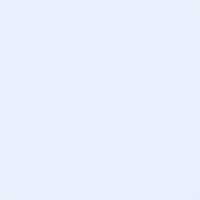 Cotisations  Tarif  étudiant : 20 €  (joindre copie de la carte étudiant) Tarif  non étudiant : 40 €Pour le règlement vous pouvez soit :   Faire établir un bon de commande par votre établissement (cf.ci joint) Faire parvenir un chèque à l’ordre de la Société de Biomécanique à II- ACTIVITES DANS LE DOMAINE DE LA BIOMECANIQUEThématiques  Biomatériaux et ingénierie tissulaire  Biomécanique cardiovasculaire et respiratoire  Biomécanique cellulaire et tissulaire  Biomécanique des Chocs  Biomécanique ostéoarticulaire  Biomécanique du mouvement et Musculosquelettique  Biomécanique du sport  Ergonomie handicap et réhabilitation  Robotique humanoïde (GMCAO)Appartenez-vous à d’autres sociétés savantes?  OUI		 NONPréciser :      Veuillez compléter et adresser ce formulaire à: 
tresorier_SB@biomecanique.org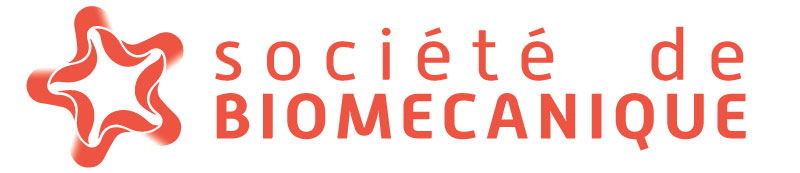 Président : V. Deplano  	IRPHE CNRS UMR 7342, Université d’Aix-MarseilleVice-Président : S. Laporte		IBHGC – Ecole Nationale Supérieur d’Arts et MétiersTrésorier Adj. : K. Ben Mansour		Université de Technologie de CompiègneSecrétaire Général : F. Colloud 	Institut Pprime UPR 3346 (CNRS, Université de Poitiers, ISAE-ENSMA)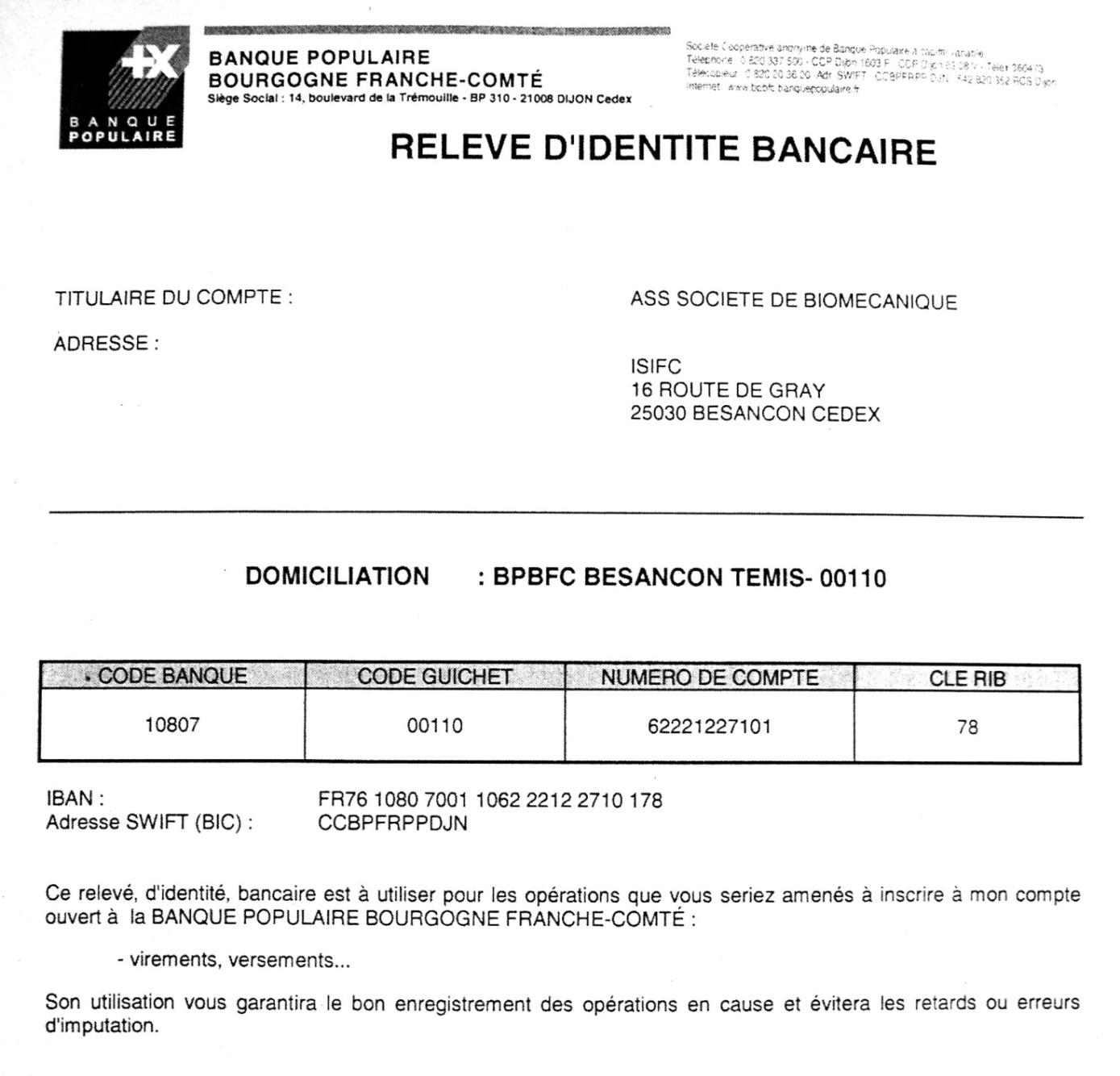 Khalil BEN MANSOUR Université de Technologie de Compiègne - Centre d'Innovation - CS 6031960203 Compiègne Cedex